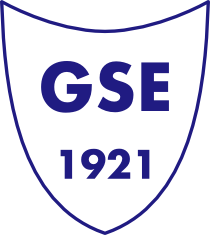 EGYESÜLETI IGAZOLÁSA …………………………………………………………………… igazolja, hogy alulírott tanuló egyesületünk leigazolt versenyzője.Gyermek neve: …………………………………………… Édesanyja neve: ……………………………………………….Születési helye, ideje: …………………………………………….Sportág: ………………………………………………………. Korcsoport: …………………………………………………….Egyesület neve: ………………………………………………………………………………………………………………………A versenyző edzője: …………………………………….. Elérhetősége: …………………………………………………Heti elfoglaltságának időtartama …………………………………napokon ………… -tól ……….. –ig tart.  Edzések helye: ………………………………………………………………………………………………………………………..Igazoljuk, hogy az adatok hitelesek. Tudomásul vesszük, hogy az új köznevelési törvény 27§ (11) c, pontja szabályozása szerint: a heti két testnevelés óra versenyszerűen sporttevékenységet folytató igazolt, egyesületi tagsággal rendelkező vagy amatőr sportolói sportszerződés alapján sportoló tanuló kérelme alapján a tanévre érvényes versenyengedélye és a sportszervezete által kiállított igazolás birtokában a sportszervezet keretei között szervezett edzéssel váltható ki. Az igazolást ebből a célból adtuk ki. Fenti edzés időpontok esetleges változásáról a szülő írásbeli értesítést ad.Amennyiben a sporttevékenység a tanév során bármilyen ok miatt megszűnik, úgy azt 1 héten belül az iskola felé a szülő köteles bejelenteni.Kelt, ……..év ………hó ……..nap				          egyesületi pecsét………………………………………………….				……………………………………………………         Szülő, gondviselő				                Edző / Egyesület ügyvezetője